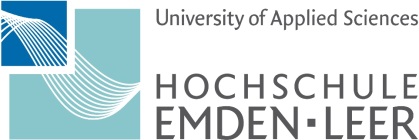 Wichtig: Bitte beachten Sie die Hinweise auf Seite 2Hinweise für die BeurlaubungBeiträgeDer Studentenschaftsbeitrag (AStA) und der Verwaltungskostenbeitrag entfallen bei einer Beurlaubung. Beurlaubte Studierende, die ein Auslandsstudium nachweisen, werden auf Antrag von der Beitragszahlung des Studentenwerks für dieses Semester befreit. Die zurzeit gültigen Beiträge entnehmen Sie bitte der Internetseite des Immatrikulations- und Prüfungsamtes: https://www.hs-emden-leer.de/einrichtungen/immatrikulations-und-pruefungsamt/semesterbetrag-rueckmeldung/ RückmeldungEine Rückmeldung ist auch bei einem Antrag auf Beurlaubung erforderlich.Antrag auf BeurlaubungWenn Sie sich für zwei aufeinander folgende Semester beurlauben lassen wollen, ist für jedes Semester ein Antrag auf Beurlaubung zu stellen. Eine Beurlaubung für das erste Fachsemester ist unzulässig.Für BAföG-EmpfängerUm Überzahlungen zu vermeiden, teilen Sie dem BAföG-Amt bitte umgehend mit, dass Sie beurlaubt sind.Auszug aus der Immatrikulationsordnung§ 8 (2) 1Studierende können vor oder innerhalb eines Monats nach dem Vorlesungsbeginn (offizieller Vorlesungsbeginn der Hochschule) auf schriftlichen Antrag beurlaubt werden, wenn ein wichtiger Grund nachgewiesen wird. 2Die Beurlaubung ist nur für volle Semester und in der Regel nur für jeweils höchstens zwei aufeinander folgende Semester zulässig. 3Studierende können während der Dauer des Studiums eines Studienganges in der Regel für nicht mehr als vier Semester beurlaubt werden. 4Beurlaubungen nach Absatz 1 werden auf die ersten vier Semester nicht angerechnet.(5) 1Während der Beurlaubung behalten die Studierenden die Rechte als Mitglied; sie sind jedoch nicht berechtigt, in dieser Zeit Lehrveranstaltungen zu belegen und Leistungsnachweise zu erbringen. 2Ausgenommen hiervon ist Absatz 8.  3Die studentische Beitragspflicht wird durch die Beurlaubung nicht berührt, sofern die Beitragsordnungen, die Gebührenordnung sowie die Bestimmungen des NHG nichts anderes regeln. 4Der Verwaltungskostenbeitrag gemäß §  11 sowie die Langzeitstudiengebühr nach § 13 NHG werden nicht erhoben. 5Beurlaubte Studierende, die ein Auslandsstudium nachweisen, werden auf Antrag von der Beitragszahlung des Studentenwerks für dieses Semester befreit.(6) 1Für Zeiten des Schwangerschafts- und Mutterschaftsurlaubs oder der Elternzeit ist die Anzahl der Urlaubssemester nicht beschränkt. 2Sie reduzieren nicht den Anspruch auf Urlaubssemester nach Absatz 2 Satz 2 aus anderen Gründen. (7) 1Urlaubssemester werden nicht als Fachsemester angerechnet. (8) 1Urlaubssemester entbinden von der nach Maßgabe der jeweiligen Prüfungsordnungen vorgesehenen Pflichtwiederholung von Prüfungen. 2Studierende, die wegen eines Auslandssemesters beurlaubt sind, können auf Antrag an die Prüfungskommission an Wiederholungsprüfungen teilnehmen.BEURLAUBUNGSANTRAGzum Sommersemester 20      /zum Wintersemester 20     An das Immatrikulations- und Prüfungsamtder Hochschule Emden/LeerMatrikelnummer:      Name, Vorname:Geburtsdatum:Geburtsort:Staatsangehörigkeit:Telefon-Nr.:Straße, Hausnummer:PLZ, Wohnort:E-Mail-Adresse:Studiengang:Grund der Beurlaubung: (Bitte zutreffendes ankreuzen)Grund der Beurlaubung: (Bitte zutreffendes ankreuzen)Grund der Beurlaubung: (Bitte zutreffendes ankreuzen)01Gesundheitliche Gründe 02Vorbereitung auf eine Prüfung03Praktikum04Auslandsaufenthalt05Freiwilliger Wehrdienst/Bundesfreiwilligendienst06Werkarbeit07Mutterschutz (Schwangerschaft) und Erziehungsurlaub08Sonstige GründeMir wurden von der Hochschule Emden/Leer bereits folgende Urlaubssemester genehmigt:Ich habe mich nicht zurückgemeldet Ich habe mich zurückgemeldet Haben Sie sich bereits zurückgemeldet, ist zusätzlich ein Erstattungsantrag einzureichen!Ich bestätige die Vollständigkeit und Richtigkeit der gemachten Angaben.Ich bestätige die Vollständigkeit und Richtigkeit der gemachten Angaben.Ich bestätige die Vollständigkeit und Richtigkeit der gemachten Angaben.Die Hinweise auf Seite 2 habe ich zur Kenntnis genommen.Die Hinweise auf Seite 2 habe ich zur Kenntnis genommen.Die Hinweise auf Seite 2 habe ich zur Kenntnis genommen.Ort, DatumUnterschrift